MidsommerCup 2022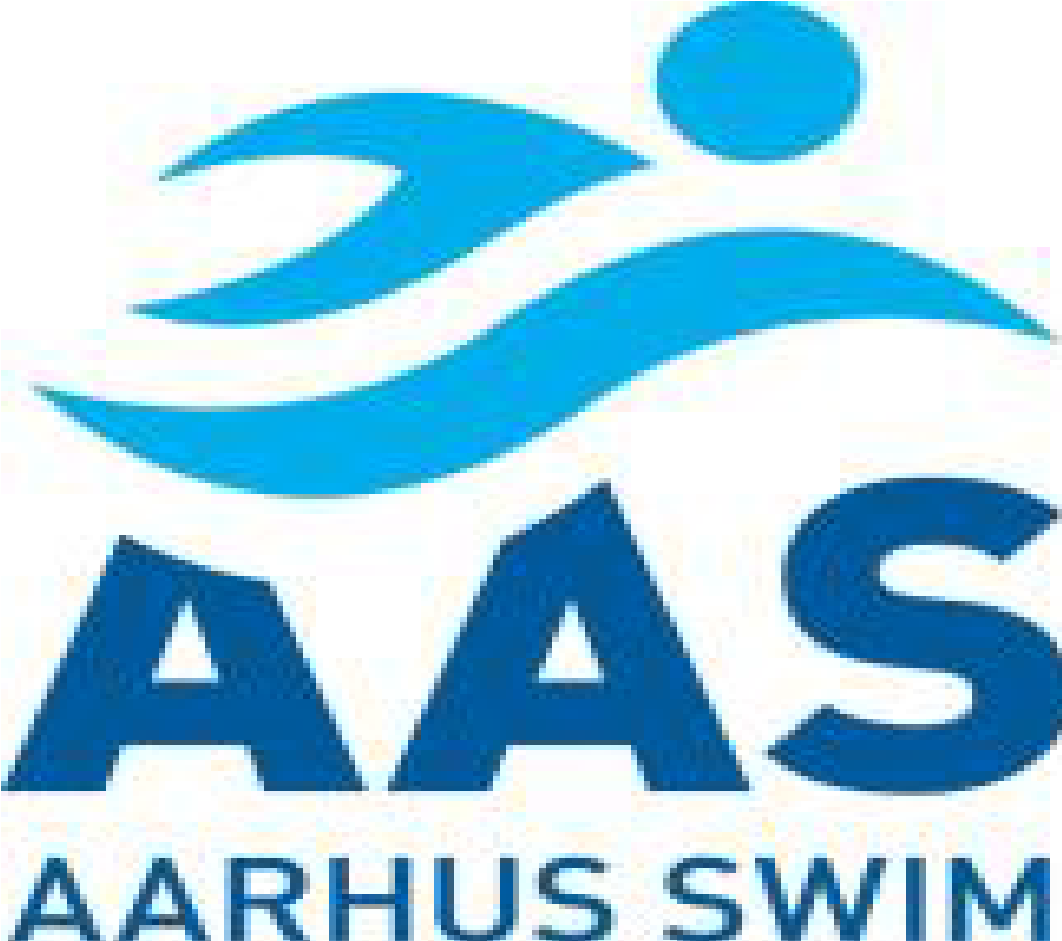 Ikast Svømmecenter, Frisenborgparken 24, 7430 IkastFredag den 11 Juni til søndag den 12 JuniDeltagere: AAS2 & AAS3 (HEI, IHF, Skovbakken og Lyseng)Træner: Jeppe Høgild & K3 trænerHøjbjerg, den 30 April 2022Tilmeldingsfrist: fredag d. 6. maj 2022På vegne af konkurrenceudvalgetLinda Winum lwinum@gmail.com mobil 24816667FredagLørdagSøndag  Holdledermøde  8.15  8.15Officialmøde7.307.30Opvarmning7.30-8.457.30-8.45Stævnestart9.009.00OpvarmningSTEDStævne: Ikast svømmecenter, Frisenborgparken 24, 7430 IkastStævne: Ikast svømmecenter, Frisenborgparken 24, 7430 IkastStævne: Ikast svømmecenter, Frisenborgparken 24, 7430 IkastFORPLEJNING Forplejning er fra frokost lørdag.  Bespisning foregår ved svømmecentret.Der vil være holdleder kasse, dog opfodres til at svømmer selv medbringer lidt snacks.Indkvatering foregår på lokale skoler.Forplejning er fra frokost lørdag.  Bespisning foregår ved svømmecentret.Der vil være holdleder kasse, dog opfodres til at svømmer selv medbringer lidt snacks.Indkvatering foregår på lokale skoler.Forplejning er fra frokost lørdag.  Bespisning foregår ved svømmecentret.Der vil være holdleder kasse, dog opfodres til at svømmer selv medbringer lidt snacks.Indkvatering foregår på lokale skoler.OFFICIALSDer er brug for officals med min. modul 2.Der er brug for officals med min. modul 2.Der er brug for officals med min. modul 2.HOLDLEDERI tilmeldingen kan man melde   sig til at stå for indkøb til holdlederkassen, deltage i holdledermøde og hjælpe K3 træner hvis der er brug for det.I tilmeldingen kan man melde   sig til at stå for indkøb til holdlederkassen, deltage i holdledermøde og hjælpe K3 træner hvis der er brug for det.I tilmeldingen kan man melde   sig til at stå for indkøb til holdlederkassen, deltage i holdledermøde og hjælpe K3 træner hvis der er brug for det.TRANSPORTTransport til og fra Ikast står man selv for. Vi opfordrer til sammenkørsel.Transport til og fra Ikast står man selv for. Vi opfordrer til sammenkørsel.Transport til og fra Ikast står man selv for. Vi opfordrer til sammenkørsel.Yderligere info om stævnetSvømmetider.dkSvømmetider.dkSvømmetider.dk